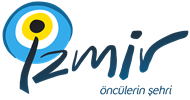 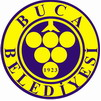 İMAR  VE BAYINDIRLIK KOMİSYONU KARAR ÖZETİ İstem Komisyonumuzca incelenmiş olup;290/11, 678/4 sokakların Planlı Alanlar Tip Yönetmeliği’nin 19. Maddesinin f-1 bendi gereğince,  zemin katta Yol Boyu Ticaret Teşekkül etmiş olarak belirlenmesinin talep edildiği,Cumhuriyet Halk Partili Meclis üyesi Ali GÜZEL’in  290/11 sokağın  imar planında 7 metre olması, bunun da trafik akışını aksatacağı, ulaşımı zora sokacağı ve otopark yetersizliğine neden olacağı düşünüldüğünden şartlı kabul oyuna  karşın,  talep edilen tüm sokakların “Kentsel Sit Alanı”  ve “TM ve TM1 Koşullu Konut Alanları” dışında kalan kısmında zemin katta Yol Boyu Ticaret Teşekkül etmiş olarak belirlenmesinin,  KABULÜNE oy çokluğu ile karar verildi. (19.10.2018)  İlhan DALİmar ve Bayındırlık  Komisyonu BaşkanıAli GÜZEL						                     Serkan KALMAZM. Alper GÜLDALI		                                                         Serkan ELÇİ